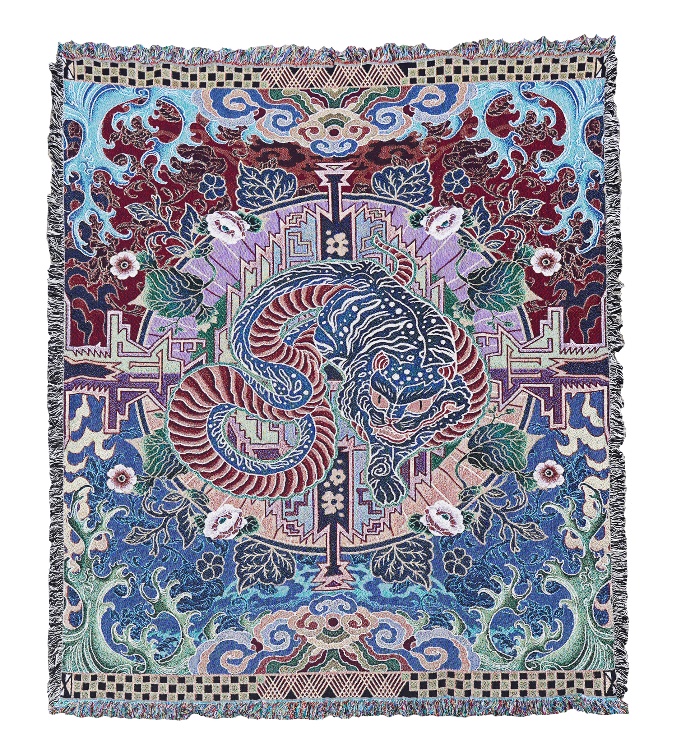 Crossing line-2021Woven Cotton Yarn183 cm x 137 cm or 72 x 54 inches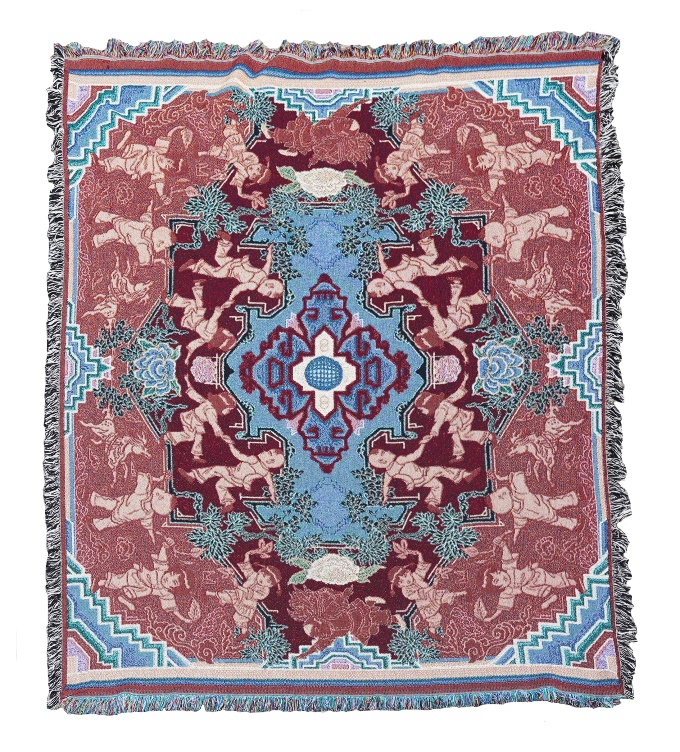 Mirror ball -2021Woven Cotton Yarn183 cm x 137 cm or 72 x 54 inches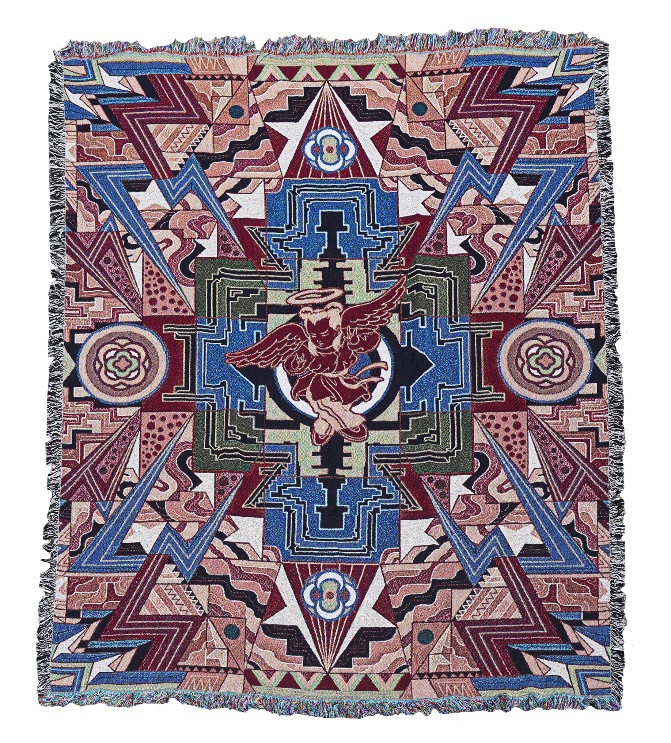 Angels in play-2021Woven Cotton Yarn183 cm x 137 cm or 72 x 54 inches